J. E. Edmonds Elementary School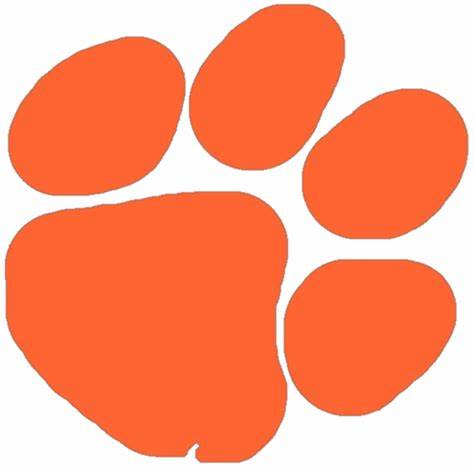 4495 Simpson RoadForest Park, GA 30297Office: (678) 827-7932Principal:  Maurice Roberts	            	Assistant Principal: Dr. Aquannette Salter2019-2020 Parent & Family Engagement PlanParents/Guardians:We need your input to help us revise our Parental Involvement Policy and our school-wide compact.  The policy will establish the school’s expectations for parental involvement and describe how the school will implement a number of specific parental involvement activities for the 2019-2020 school year.  Your input is greatly appreciated!Did you participate in any parental involvement programs/workshops last year?   _____ Yes ____ NoWhat parental involvement programs were most helpful to you and your family last year?___ Parent Academy Workshops		___Homework Help Workshops   		___ Open House___ Literacy Curriculum Night		___ Science Curriculum Night   		___ Math Curriculum Night                           ___ Title I Parent Meetings   	___ Parent Involvement Day/Bring Your Parent to School   	Suggestions:	 ____________________________________________________________________________________________________________________________________________________________________________What parental involvement programs would you like to see added this school year?__________________________________________________________________________________________________________________________________________________________________________________________________________________________________________________________________Please provide additional comments, changes, and/or recommendations for the 2019-2020 Parental Involvement Policy.__________________________________________________________________________________________________________________________________________________________________________________________________________________________________________________________________Parent/Guardian Signature _________________________________       Date:  ___________________________Teacher _________________________________________________ 	     Grade ___________________________Thanks for your Input…